ЗАНЯТИЕ № 1(теоретическое).Тема: Легкоатлетические беговые и прыжковые упражнения. Цель занятия. Учить применять предметные знания при описании беговых легкоатлетических упражнений и  развивать творческие способности при составлении вариантов прыжковых упражнений. 1. Запишите по 8 специально-беговых и прыжковых упражнения в таблице Требования к выполнению теоретического задания1. Проверяется  соответствие темы задания.2. Правильность выполнения задания, а именно:- структурная упорядоченность упражнений; - оптимальное соотношение упражнений;3. Полнота, содержательность, информативность работы (все упражнения должны быть выполнимы и все графы таблицы должны быть заполнены);4. Грамотное построение стиля описания упражнения (смотри образец). Образец№п/пСодержание  упражненияГрафическоеизображениеМетодическиеуказанияспециально-беговые упражненияспециально-беговые упражненияспециально-беговые упражненияспециально-беговые упражнения1.п.8.прыжковые упражненияпрыжковые упражненияпрыжковые упражненияпрыжковые упражнения1.п.8.№п/пНазвание упражненияГрафическое изображениеМетодические указанияспециально-беговые упражненияспециально-беговые упражненияспециально-беговые упражненияспециально-беговые упражнения1.Бег с высоким поднимание бедра.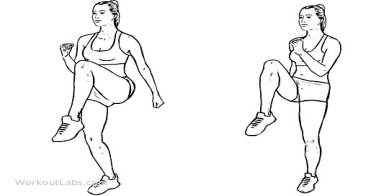 Держать осанку, колени поднимать выше, руки работают вдоль туловища как при беге.прыжковые упражненияпрыжковые упражненияпрыжковые упражненияпрыжковые упражнения1.Прыжки на двух ногах с продвижением вперед.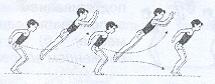 Толчок ногами сильней. При выпрыгивании мах руками вперед, приземление на полусогнутые ноги 